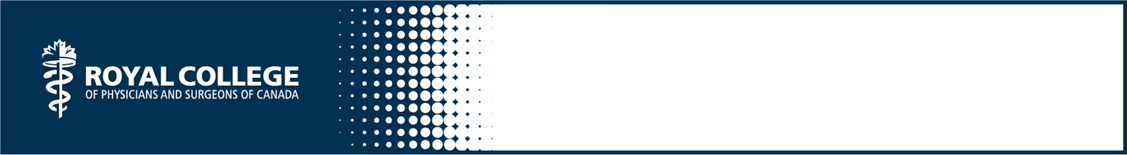 Resident as Teacher Multisource Feedback The unmodified content below was created for the CanMEDS Teaching and Assessment Tools Guide by S Glover Takahashi and is owned by the Royal College of Physicians and Surgeons of Canada. You may use, reproduce and modify the content for your own non-commercial purposes provided that your modifications are clearly indicated and you provide attribution to the Royal College.  The Royal College may revoke this permission at any time by providing written notice.  NOTICE:  The content below may have been modified from its original form and may not represent the opinion or views of the Royal College.Instructions for Assessor:As Scholars, physicians demonstrate a lifelong commitment to excellence in practice through continuous learning and by teaching others, evaluating evidence, and contributing to scholarship.The competencies of the Scholar Role can be developed with practice and feedback. Using the form below, please help this resident physician gain insight into his/her teaching skills by providing valuable confidential feedback.Rest assured this information will be shared with the physician in aggregate form and for the purposes of helping the physician improve his/her leadership competencies.Please return this form in a confidential sealed envelope to the attention of:RESIDENT Name: _____________________________Postgraduate year (PGY): _______________________Indicate all that apply. I am a:Health professional team memberResidentMedical student (including clerk) OtherDegree of InteractionConsiderable teaching from this residentOccasional or one time teaching from this residentOther comments:# This teacher...1Verypoor2Needsimprovement3Competent4Skilful5ExemplaryNot ableto comment1.Was organized to teach (ie teaching in the clinical setting and or structured teaching)2.Was available to learners so I had the support needed.3.Ensured we agreed on expectations early and did his/her best to meet the expectations4.Encouraged me to explore my limits safely5.Provided regular, meaningful, prompt feedback to me 6.Demonstrated respect for me as a learner and as a person7.Asked for and welcomed my questions8.Asked for and welcomed my feedback9.Had the educational experience to balance the work assignments and the formal learning opportunitiesOverall Rating1Very poor2Needs improvement3Competent4Skilful5ExemplaryOverall RatingOne of the worst learning experiences I have hadI learned very little of significance or had an unpleasant experienceGood experience and learned something importantExcellent experience and learned a great dealOne of the best teachers I have hadAreas of strengthAreas for improvement1. 1.2.2.3.3.